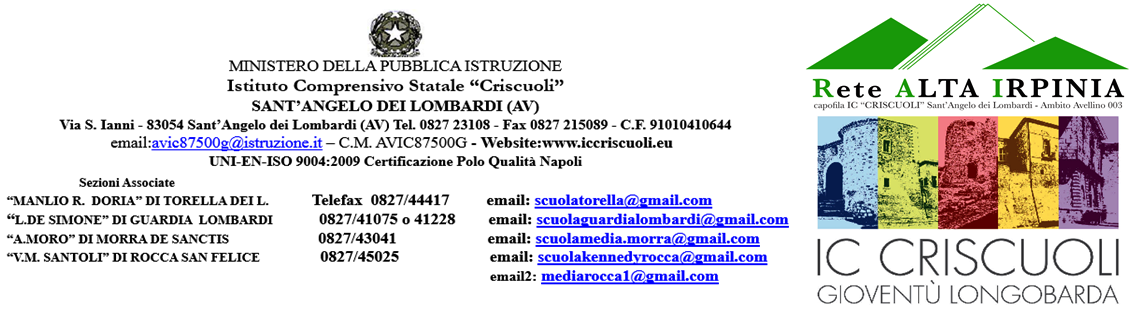 ===============================================================================================MOD. COORDINATA UNITARIA PER COMPETENZEda compilarsi a cura del docente coordinatoreANNO SCOLASTICO 2018/2019 Scuola dell’Infanzia                   Scuola Primaria                  Secondaria di primo GradoDiagnosi iniziale della classe in cui si operaLa sezione è formata da alunni ___, di cui maschi n° ___     e femmine n° ___L’ambiente di provenienza è: Elevato, culturalmente evoluto, stimolante per n° ___  alunni;Medio, abbastanza stimolante, accettabilmente evoluto culturalmente per n° ___ alunni;Modesto, poco stimolante e poco evoluto culturalmente per n° ___ alunni;Evidenziano problematiche particolari n° ___ alunni.Lo screening d’ingresso è stato effettuato mediante: Analisi del curricolo scolastico (documenti, fascicolo personale); Colloqui con le famiglie; Prove oggettive di valutazione; Ripetute osservazioni degli alunni impegnati nelle normali attività didattiche; Attività ludiche di gruppo; Schede di verifica degli obiettivi programmati l’a. s. precedente.I riscontri effettuati dal consiglio di classe dopo le rilevazioni iniziali, evidenziano un livello di apprendimento:   □  (A) Avanzato        □  (B) Intermedio         □  (C) Base         □ (D) InizialeUna tipologia del gruppo sezione: □ vivace              □ tranquilla           □ poco partecipe     □ molto partecipe      □ abbastanza partecipe      □ disinteressata     □ problematicaPer ogni fascia di livello sono previsti i seguenti interventi:Situazioni particolari:Legenda simbolicaLivello altoN°……….. alunniConoscenze acquisite nelle diverse aree, è autonomo nell’esecuzione delle attività, si relaziona correttamente con i compagni in modo costruttivo e creativo, affronta serenamente e con sicurezza nuove esperienze.…………………………………………………........…………………………………………………...........Livello MedioN°……….. alunniConoscenze acquisite parzialmente nelle diverse aree, adeguata capacità di gestirsi in autonomia, metodo di lavoro ordinato, impegno regolare, comportamento corretto.…………………………………………………...........…………………………………………………...........…………………………………………………...........Livello BassoN°……….. alunniPossesso di abilità sufficienti, necessita del supporto dell’adulto, metodo di lavoro dispersivo, impegno discontinuo, scarso rispetto delle regole.…………………………………………………...........…………………………………………………...........…………………………………………………...........Livello LacunosoN°……….. alunniPossesso di abilità insufficienti, necessita del continuo supporto dell’adulto,   metodo di lavoro inadeguato, non riconosce ed accetta le regole.…………………………………………………...........…………………………………………………...........…………………………………………………...........LivelloInterventiAltodi potenziamento…………………………………………………………………………………………………..Mediodi consolidamento………………………………………………………………………………………………….Bassodi recupero e consolidamento………………………………………………………………………………………………….Lacunosodi recupero………………………………………………………………………………………………….Alunno/aDivers. Abile si/noSi rileva (1)Altro (2)Interventi previsti (3)Interventi Esterni (4)(Cognome)            (Nome)(Cognome)            (Nome)(Cognome)            (Nome)(Cognome)            (Nome)1A – Disturbi di apprendimento (DSA/BES)B – Disturbi comportamentali               3A – Intervento personalizzato PEI o PDP  B – Intervento con la famiglia                                     2A – Apprendimento difficoltosoB – Lacune nella preparazione di baseC – Difficoltà socio-relazionaleD – Scarsa motivazione allo studio   E – Motivi di saluteF – Problemi familiari4A – Intervento dei servizi socio-sanitari    DATI COMUNI A TUTTE LE UNITA’ DI APPRENDIMENTO DELLA SEZIONEDATI COMUNI A TUTTE LE UNITA’ DI APPRENDIMENTO DELLA SEZIONECampi d’esperienza:Il sé e l’altroIl corpo e il movimentoImmagini, suoni e coloriI discorsi e le paroleLa conoscenza del mondoSEZIONE:Docenti:Competenze chiave(Vedi Allegato 1 Competenze chiave europee)Profilo della competenza(Vedi Allegato 1 Competenze chiave europee) Comunicazione nella madrelingua o  lingua di istruzioneRacconta, narra, descrive situazioni ed esperienze vissute. Comunica e si esprime con una pluralità di linguaggi e sempre con       maggior appropriatezza nella lingua italiana per comunicare con gli altri e       interagire nella realtà. Comunicazione nelle  lingue straniere	Manifesta curiosità nell’ascolto e comprensione di semplici enunciati in     una lingua diversa dalla propria. Competenza matematica e competenze di base in scienza e tecnologiaUtilizza le sue prime conoscenze logiche e scientifico-tecnologiche.Inizia ad interiorizzare le coordinate spazio-temporali e ad orientarsi nel     mondo dei simboli, delle rappresentazioni, dei media, delle tecnologie. Competenze digitali Usa i primi rudimenti della terminologia informatica per orientarsi      all’interno della simbologia di base utilizzata nelle nuove tecnologie. Imparare ad imparare  Si impegna in nuovi apprendimenti in modo autonomo e/o anche con      l’aiuto dell’adulto.Rileva le caratteristiche principali di eventi, oggetti, situazioni; pone     domande e formula ipotesi, ricerca soluzioni a situazioni problematiche di     vita quotidiana.Manifesta curiosità e voglia di sperimentare, interagisce con le cose,     l’ambiente e le persone, percependone le reazioni ed i cambiamenti. Competenze sociali e civicheHa cura e rispetto di sé, degli altri e dell’ambiente. Rispetta le regole     condivise e collabora con gli altri, cogliendone i diversi punti di vista. Riconosce ed esprime le proprie emozioni, è consapevole di desideri e     paure, avverte gli stati d’animo propri e altrui, utilizzando gli errori come     fonte di conoscenza.Condivide esperienze e giochi, utilizza materiali e risorse comuni, affronta     gradualmente i conflitti. È attento alle consegne, si appassiona, porta a termine il lavoro, diventa     consapevole dei processi realizzati e li documenta. Spirito di iniziativaConsapevolezza ed espressione culturaleDimostra di saper prendere decisioni e iniziative relative a giochi o a      compiti. È in grado di realizzare semplici progetti.Ha maturato una sufficiente fiducia in sé, è progressivamente consapevole     delle proprie risorse e dei propri limiti. Si assume le proprie responsabilità,      chiede aiuto quando si trova in difficoltà e sa fornire aiuto a chi lo chiede.Ha un positivo rapporto con la propria corporeità, si orienta nello spazio e     nel tempo, osservando e descrivendo ambienti, fatti, fenomeni e produzioni     artistiche. Riconosce le diversità culturali e religiose e pone domande.In relazione alle proprie potenzialità e al proprio talento si esprime negli     ambiti che gli sono più congeniali: motori, artistici, teatrali e musicali. Traguardi per lo sviluppo delle competenze (Desunti e selezionati direttamente da Allegato A Indicazioni Nazionali)I sé e l’altro Riconosce i più importanti segni della sua  cultura e del territorio e i servizi pubblici delle piccole comunità. Sa di avere una storia personale e famigliare, conosce le tradizioni della famiglia, della comunità e le mette a confronto con altre.  Il bambino gioca in modo costruttivo e creativo con gli altri, sa argomentare, confrontarsi, sostenere le proprie ragioni con adulti e bambini.  Riflette, si confronta, discute con adulti e con gli altri bambini e comincia a riconoscere la reciprocità  di attenzione tra chi parla e ascolta Ha raggiunto una prima consapevolezza dei propri diritti e doveri, delle regole del vivere insieme. Si orienta nelle prime generalizzazioni di passato, presente, futuro, si muove con crescente sicurezza ed autonomia negli spazi che gli sono famigliari modulando progressivamente voce e movimento anche in rapporto con gli altri e le regole condivise. Il corpo ed il movimento Il bambino raggiunge una buona autonomia personale nell’alimentarsi e nel vestirsi, riconosce i segnali del corpo, sa che cosa fa bene e che cosa fa male, conosce il proprio corpo, le differenze sessuali e di sviluppo e consegue pratiche corrette di cura di se, di igiene e di sana alimentazione. Prova piacere nel movimento e sperimenta schemi posturali e motori, li applica nei giochi individuali e di gruppo anche con l’uso di piccoli attrezzi ed è in grado di adattarli alle situazioni ambientali all’interno della scuola e all’aperto.  Controlla l’esecuzione del gesto, valuta il rischio, interagisce con gli altri nei giochi di movimento, nella musica, nella danza, nella comunicazione espressiva. Conosce le diverse parti del corpo e rappresenta il corpo fermo e in movimento. Immagini, suoni, colori Il bambino comunica, esprime emozioni, racconta utilizzando le varie possibilità che il linguaggio del corpo consente.Inventa storie e sa esprimerle attraverso la drammatizzazione, il disegno, la pittura e le altre attività manipolative; utilizza materiali e strumenti, tecniche espressive e creative.Segue con curiosità e piacere spettacoli di vario tipo (teatrali, musicali, visivi, di animazione..);sviluppa interesse per l’ascolto della musica e per la fruizione di opere d’arte. Scopre il paesaggio sonoro attraverso attività di percezione e produzione musicale utilizzando voce, corpo, oggetti. Sperimenta e combina elementi musicali di base, riproducendo semplici sequenze sonore e musicali Esplora i primi alfabeti musicali utilizzando anche i simboli di una notazione informale per codificare i suoni percepiti e riprodurli.  Esplorare le possibilità offerte dalle tecnologie I discorsi e le parole Sa esprimere e comunicare agli altri, emozioni, sentimenti, argomentazioni attraverso il linguaggio verbale che utilizza in differenti situazioni comunicative. Ascolta e comprende narrazioni, racconta e inventa storie, chiede e offre spiegazioni, usa il linguaggio per progettare attività e definirne regole.  Sperimenta rime, drammatizzazioni, filastrocche; inventa nuove parole, cerca somiglianze ed analogie tra i suoni e i significati. Ragiona sulla lingua, scopre la presenza di lingue diverse, riconosce esperimenta la pluralità dei linguaggi, si misura con la creatività e la fantasia. La conoscenza del mondo Individua la posizione di oggetti e persone nello spazio, usando termini come avanti, indietro, sopra, sotto, destra, sinistra….; segue correttamente un percorso sulla base di indicazioni verbali   Sa collocare le azioni quotidiane nel tempo della giornata e della settimana. Riferisce correttamente eventi del passato recente; sa dire cosa potrà succedere in un futuro immediato e prossimo.   Osserva con attenzione il suo corpo, gli organismi viventi, i fenomeni naturali, accorgendosi dei loro cambiamenti. Si interessa a macchine e strumenti tecnologici, sa scoprirne le funzioni e i possibili usi Obiettivi di apprendimento (Desunti e selezionati direttamente da Allegato A Indicazioni Nazionali)ANNI 3Favorire l’adattamento del bambino al nuovo ambienteVivere con equilibrio emotivo il distacco dalle figure parentali Comunicare all’insegnante i propri bisogni fisici Prendere consapevolezza della propria identità ed accrescere la fiducia in se stessi ANNI 4Rafforzare l’autonomia: aver cura di sè nelle varie situazioniPrendere coscienza della propria identità, accrescere la fiducia in se stessi e nelle proprie capacitàEsprimere e controllare emozioni e sentimenti ANNI 5Conoscere la propria storia personaleRafforzare l’identità, l’autostima, l’autonomia Esprimere e controllare le proprie emozioni e sentimenti in modo adeguatoSaper esprimere la propria opinioneEsprimere il proprio vissuto e i diversi stati d’animoRiconoscere i propri errori ed essere disponibili a modificare le opinioniANNI 3Rispettare le regole della vita comunitariaANNI 4Percepire l’appartenenza alla propria comunità Conoscere alcune tradizioni popolari locali legate all’esperienza personale Conoscere i principali luoghi pubblici del proprio paese (scuola, comune, biblioteca, posta, chiesa..) ANNI 5Conoscere i principali luoghi pubblici del proprio paese e comprenderne la funzione Conoscere alcune tradizioni popolari locali ANNI 3Conoscere la propria famiglia e le relazioni parentali Rispettare ed applicare semplici regoleANNI 4Conoscere la propria famiglia, le relazioni parentali, i ruoli Ricostruire la propria storia attraverso oggetti, foto, racconti ANNI 5Conoscere la propria storia parentaleAccogliere la diversità come valore positivo ANNI 3Superare gradualmente la fase dell’egocentrismo Interagire positivamente con i compagni e con gli adulti Acquisire sicurezza di séANNI 4Interagire positivamente con i compagni e gli adulti accettando le diversità e attivando iniziali atteggiamenti di collaborazione Partecipare allo scambio e al confronto con gli altriANNI 5Interagire positivamente nel gruppo attivando atteggiamenti di collaborazione Riconoscere ed accettare l’altro nelle sue diversità ed imparare a rispettarle Conoscere e condividere l’importanza dell’amicizia sviluppando sentimenti di affetto verso gli altri Usare strumenti, materiali, oggetti per smontare, rimontare, costruire e manipolareANNI 3Imparare ad ascoltare gli altri, bambini e adulti Controllare gradualmente la propria aggressività Chiedere aiuto e consiglioANNI 4Aiutare e farsi aiutare dai compagni Collaborare per un progetto comunePorre domande per risolvere situazioniANNI 5Riconoscere la propria identità in rapporto agli altriConoscere e condividere l’importanza dell’amicizia sviluppando sentimenti di affetto verso gli altri Raccontare, dialogare, discutere esprimendo il proprio punto di vista Gestire in maniera autonoma situazioni conflittuali ANNI 3Favorire momenti di socializzazioneAllacciare relazioni amicaliANNI 4 Comprendere e rispettare regole e comportamenti nella vita di gruppo Sapere che esistono diritti e doveriAssumere semplici incarichiANNI 5Assumere atteggiamenti e comportamenti rispettosi delle regole concordate anche in ambienti extrascolastici (uscite)Sapere che la Costituzione è la carta fondamentale dello Stato e conoscerla attraverso la memorizzazione, il disegno, la discussione ed il giocoRiconoscere che i diritti ed i doveri sono indispensabili per il benessere ANNI 3Favorire l’adattamento del bambino al nuovo ambienteConoscere gli spazi scolastici e muoversi autonomamente all’interno della scuolaANNI 4Muoversi con crescente sicurezza ed autonomia negli spazi scolastici Percepire la scansione temporale della giornata attraverso le attività di routineANNI 5Riconoscere la scansione temporale della giornata scolastica, percepire la scansione della settimana scolastica riferendosi alle attività che caratterizzano le singole giornateAssumere incarichi di responsabilità durante le attività didattiche e di routine Mettere in atto atteggiamenti di condivisioneANNI 3Esplorare con il corpo nuovi spaziUsare il corpo come mezzo di comunicazioneRiconoscere la propria identità sessualeAcquisire gradualmente l’autonomia nel momento del pranzo, dell’igiene personale Acquisire una corretta abitudine alimentareANNI 4Esprimersi utilizzando le varie possibilità che il linguaggio del corpo consenteScoprire, conoscere ed utilizzare il proprio corpo per star bene con se stessi e con gli altri  Riconoscere la propria identità sessuale e cogliere la diversità tra i due sessiRafforzare l’autonomia nel momento del pranzo, dell’igiene personale, nella gestione del proprio materialeANNI 5Comprendere l’utilità di una corretta abitudine alimentare Prendere coscienza della propria dimensione sessualeUtilizzare il linguaggio corporeo nei giochi e nelle attività espressive e di comunicazione per farsi capire e raggiungere uno scopoIndividuare, riconoscere e nominare lo schema corporeo su di sé e sugli altriControllare schemi dinamici, segmentari e generaliANNI 3Adeguare il movimento nel gioco motorio di gruppo Esprimere se stessi attraverso il libero movimentoControllare gli schemi motori dinamici di base come: camminare, correre, salire, scendere, saltare a piedi uniti, rotolare, strisciarePrimo approccio alla motricità fineANNI 4Saper usare i primi concetti topologici e dimensionaliEseguire un comando con precisione e concentrazioneMuoversi a seguendo un ritmo creativamente nello spazioCamminare in equilibrio su di un asseSviluppare la motricità fine e la coordinazione oculo-manualeRiconoscere ed eseguire semplici percorsi con ostacoliANNI 5Riconoscere ed usare i cinque sensiDisegnare il proprio corpo fermo ed in movimentoOsservare rappresentazioni artistiche di corpi in movimentoCondividere modalità di gioco e schemi di azioneRiconoscere i concetti spaziali davanti-dietro, in alto-in basso, in mezzo ai lati, di fronte, primo, ultimo anche a livello grafico Eseguire movimenti di coordinazione fine oculo-manuale anche a livello grafico Progettare ed attuare strategie motorie in diverse situazioni Discriminazione senso-percettivaMuoversi rispettando comandi datiSaper riconoscere attraverso le espressioni del viso e la postura del corpo i vari stati  d'animoANNI 3Localizzare le varie parti del corpoEseguire con il corpo elementari percorsi motoriRappresentare graficamente lo schema corporeo nelle parti principali Ascoltare, drammatizzare e memorizzare semplici canti, poesie e filastroccheClassificare in base ad un criterioUsare movimenti e schemi posturali per giocareANNI 4Sviluppare le abilità motorie e prendere coscienza della globalità del proprio corpo e delle sue possibilitàSviluppare capacità di coordinamento di gruppoOrdinare e seriare in base a criteri diversiDistinguere le modalità di gioco all’aperto e al chiusoRiconoscere causa effetto in situazioni relazionali motorie per diventare più responsabili dei propri comportamenti Rappresentare graficamente lo schema corporeo inserendo il tronco e i particolari del visoUtilizzare i sensi per conoscere la realtà circostante ANNI 5Esprimere attraverso il corpo variazioni di ritmo e melodie musicaliUtilizzare il linguaggio corporeo nei giochi e nelle attività espressive e di comunicazione per farsi capire e raggiungere uno scopoUtilizzare la mimica per accompagnare la parola e la musicaRappresentare le emozioni attraverso le espressivitàMuoversi creativamente nello spazio usando i vari concetti topologiciSviluppare l’immaginazione e la fantasiaAffinare la coordinazione visivo-motorio e oculo-manualeCogliere la differenza tra quiete e movimentoANNI 3Riconoscere e nominare i colori primariColorare all’interno degli spaziScarabocchiare per rappresentareEsplorare i materiali a disposizione attraverso la manipolazione e l’uso del colore Conoscere ed utilizzare il materiale a disposizione: colori a dita, tempera, pennelli, pennarelli, pastelli a cera, pasta da modellareImitare personaggi famigliari nei giochi di ruolo utilizzando travestimenti Imitare le diverse andatureANNI 4Conoscere,  nominare, mescolare colori per creare ed usare colori secondari Usare i colori in modo realisticoEsplorare ed utilizzare con creatività materiali diversiEsprimersi attraverso il disegno, la pittura e le attività manipolativeSperimentare diverse tecniche grafico-pittoricoRealizzare oggetti, giochi e prodotti creativiSperimentare,  attraverso l’attività ludica,  l’uso di diversi oggetti e materialiImpugnare correttamente le forbici: ritagliare su linee, ritagliare semplici forme Rappresentare la realtà cogliendone le caratteristiche fondamentali ANNI 5Verbalizzare esperienze vissute e disegnarleUsare in modo adeguato il pennello, la tempera, le forbici, la colla, i pennarelli, le cerette, i pastelli a legno, la matita Ritagliare migliorando la capacità di pressione per creare forme geometriche e figure più complesse Assumere un ruolo definito nella rappresentazione di una fiaba Osservare opere d’arte, provare a descriverle e riprodurreInventare semplici storie e disegnarle in sequenzaRealizzare colori e sfumature con le tempereUsare oggetti per costruirne altri e realizzare progetti su consegne preciseRappresentare composizioni o movimenti del corpo alcuni emozioni Cimentarsi nel gioco simbolicoANNI 3Produrre ritmi con oggetti e strumentiAscoltare la musica seguendo il ritmo con il corpoAscoltare e riconoscere i suoni dell’ambiente e i rumori del proprio corpo Riconoscere e riprodurre rumori forti/deboli Distinguere il suono della voce dal suono degli strumenti Memorizzare e ripetere brevi canti Ascoltare brevi esecuzioni musicali ANNI 4Usare simboli grafici per rappresentare alcune caratteristiche del suonoAssistere a spettacoli teatrali restando attento ed interessatoRicercare e riprodurre i suoni: del corpo e dell’ambiente esterno Riconoscere e riprodurre suoni e rumori lenti e veloci Riprodurre semplici strutture ritmiche (con mani, piedi) Memorizzare brevi canti, anche in coroAscoltare brevi brani musicali Sentire i ritmi del proprio corpo: respiro, battito del cuoreCapacità di produrre semplici ritmiANNI 5Riprodurre graficamente i suoni secondo semplici simboli concordatiRiprodurre semplici strutture ritmiche con strumenti a percussione Riconoscere gli strumenti dal suono riprodotto (maracas, legnetti, triangolo, cembali, tamburello, campanelli) Riconoscere suoni e rumori, anche registrati, individuandone la fonte di provenienza Riprodurre semplici strutture ritmiche con il corpo Percepire i suoni secondo parametri riferiti a: timbro, intensità, durata Saper cantare in coroInteragire tra il linguaggio mimico gestuale con quello musicale  ANNI 3Distinguere i strumenti tecnologici di uso comune (TV, radio, pc, ecc.)         Fruire dell’uso del registratore per l’ascolto della musicaANNI 4Fruire dell’uso del registratore-lettore c.d. per ascoltare musica e registrare suoni-rumori televisore-video registratore per guardare ascoltare, comprendere il messaggioDistinguere i componenti principali di un pc (mouse, tastiera, monitor, ecc.) ANNI 5Decodificare, con l’aiuto dell’insegnante, i messaggi televisivi contenuti nei programmi per bambiniConoscere l’uso di semplici strumenti di casa e di scuolaDistinguere i componenti principali di un pc e provarne l’usoOsservare gli strumenti e le macchine di uso quotidiani e se possibile manipolarleMostrare curiosità sul loro funzionamento e chiedere spiegazioniANNI 3Comprendere semplici domande e massaggiSviluppare la capacità di ascolto ed attenzionePronunciare correttamente i principali fonemi Verbalizzare semplici immagini e situazioniConoscere il nome corretto degli oggetti ed elementi relativi alla propria esperienzaRispondere adeguatamente a semplici domandeArricchire il proprio lessico con parole nuoveGiocare con suoni e paroleMemorizzare attraverso il gioco conte, filastrocche e canzoncineANNI 4Pronunciare correttamente tutti i fonemi Arricchire il proprio lessico con parole nuove Formulare frasi con soggetto verbo complemento Porre chiaramente le domande Ascoltare le risposteConoscere alcuni termini specifici e relativi agli argomenti affrontatiStabilire la successione temporale delle sequenze di una narrazione ascoltataFamiliarizzare con i libri attraverso la lettura dell’adulto Usare adeguatamente il linguaggio orale attraverso parole nuove e frasi sempre più articolate e complesse ANNI 5Esprimersi utilizzando frasi corretteAvvicinarsi con curiosità al libro attraverso la lettura dell’adulto e la visione personale attraverso la lettura di immagini Essere in grado di riassumere una storia ascoltataIntervenire con pertinenza in una conversazione riguardante un argomento determinatoRispettare il proprio turno in una conversazione Raccontare i propri vissuti dimostrando un iniziale orientamento temporale Manifestare la propria opinione e tener conto dell’opinione degli altri Raccontare in ordine logico temporale un fatto, un racconto, un fenomeno, un’esperienza condivisa a scuola Comprendere i passi più importanti di un racconto Inventare finali diversi di un racconto Partecipare all’invenzione di storie Risolvere i conflitti con la discussione e le parole Modulare la voce per imitare e cantareRiconoscere i primi segni grafici Individuare e discriminare le vocali dalle consonanti                                                                    ANNI 3Esprimere i propri bisogni in modo chiaro Avviare una comunicazione relativa alle esperienze personali Esprimere verbalmente i propri sentimenti ed emozioni afferenti una determinata situazione                                                                   ANNI 4Esprimere e comunicare agli altri le proprie emozioniStabilire la successione temporale delle sequenze di una narrazione ascoltataRaccontare un’esperienza personale arricchita con alcuni particolari Prestare attenzione al racconto di una storia Individuare i personaggi e i luoghi di una storia Raccontare una breve storia Conoscere alcuni termini specifici e relativi agli argomenti affrontatiPrima forma di pregrafismoFamiliarizzare con i libri attraverso la lettura dell’adulto Partecipare alle conversazioni nel piccolo gruppo ANNI 5Intervenire con pertinenza in una conversazione riguardante un argomento determinatoRispettare il proprio turno in una conversazioneRaccontare i propri vissuti dimostrando un iniziale orientamento temporaleManifestare la propria opinione tenendo  conto dell’opinione degli altri Raccontare in ordine logico temporale un fatto, un racconto, un fenomeno, un’esperienza condivisi a scuolaComprendere i passi più importanti di un raccontoInventare finali diversi di un raccontoPartecipare all’invenzione di storieFamiliarizzare con i libri attraverso la lettura dell’adulto e la visione personale attraverso la lettura di immaginiEsprimersi utilizzando frasi corretteUsare adeguatamente il linguaggio orale attraverso parole nuove e frasi sempre più articolate e complesseANNI 3Ascoltare e ripetere una breve filastrocca, poesia in rimaConfrontarsi con i primi rudimenti di una lingua diversa dalla propria ANNI 4Recitare brevi filastrocche, conte,  poesie in rima Trovare assonanze fonetiche tra le parole Giocare con i significati e i suoni delle paroleConoscere alcuni termini in Lingua Inglese: prime forme di saluto, colori, numeri ANNI 5Percepire e discriminare elementi fonologici: riconoscere i singoli suoni e il corrispondente segno iniziale della parolaTrovare parole con la stessa iniziale Trovare parole in rima Utilizzare diminutivi, accrescitivi Partecipare all’invenzione di brevi filastrocche in rima Realizzare semplici esperienze di scrittura: il nome, copiare parole a corredo di elaborati graficiFamiliarizzare con la lingua scritta attraverso la lettura dell’adultoConfrontare funzioni e parole di lingue diverseEsprimersi con linguaggi differenti: seconda lingua comunitaria e il dialettoANNI 3Avvio alle prime forme di raggruppamento in base a dei criteri omogeneiConfrontare e valutare quantitàRiconoscere oggetti uguali tra loro Riconoscere le forme: cerchio, quadrato Raggruppare oggetti in base alla forma, al colore, alla grandezzaRiconoscere: tanto-poco, uno - tanti, intero-metàRiconoscere le dimensioni: grande-piccolo, lungo-corto, alto-bassoANNI 4Raggruppare in base ad un criterio dato: colore, forma, dimensione, funzioneDiscriminare il peso, la lunghezza, l’altezza di oggetti attraverso esperienze concreteRiconoscere, denominare, le forme geometriche cerchio, quadrato, triangoloTrovare l’appartenenza/ non appartenenza di un elemento all’insiemeUsare i quantificatori: uno – tanti - pochiCompiere seriazioni di 3 elementi (dal grande al piccolo, dal basso all’alto…e viceversa)Usare oggetti per quantificare fino a 5Collegare oggetti in corrispondenza numerica Misurare spazi e oggetti utilizzando strumenti di misura non convenzionali: i passi, le mani, un oggettoRicostruire le fasi di una esperienza vissuta distinguendo: prima, oggi, domaniANNI 5Seriare fino a 5 elementi: dal grande al piccolo, dall’alto al basso, dal lungo al corto, e viceversa Classificare oggetti per forma, colore, spessore, grandezza Formare insieme di oggetti in base ad uno e due criteri Individuare il criterio di classificazione di un insieme Compiere misurazioni di peso, lunghezza, altezza con unità di misura non convenzionali Formare insiemi di oggetti con il connettivo “e” Collegare oggetti in corrispondenza biunivoca Distinguere tra: nessuno, di più di, di meno di Riconoscere i numeri da 1 a 10 mettendoli in relazione quantità e simboliAggiungere, togliere e valutare la quantità in situazioni concrete Raccogliere dati, tabularli, confrontarli con l’uso di diagrammi, istogrammi Utilizzare tabelle a doppia entrata Decodificare ed utilizzare una semplice simbologia seguendo una legenda ANNI 3Riconoscere e confrontare dimensioniLocalizzare oggetti dentro-fuori, sopra-sotto, vicino-lontano prendendo se stessi come riferimento Saper eseguire semplici percorsi predisposti ANNI 4Favorire lo sviluppo dell’organizzazione spaziale e porre le basi per lo sviluppo dell’organizzazione temporaleOrientarsi nello spazio grafico in relazione a determinati riferimenti spazialiDistinguere i concetti topologici davanti-dietro, primo - ultimo, nel mezzo Saper eseguire semplici percorsi predisposti seguendo le indicazioni verbali Primo approccio al concetto di lateralitàANNI 5Sviluppare uno sguardo critico nei confronti di ciò che li circondaRiconoscere i rapporti spaziali “ai lati”, “nel mezzo”, in concreto e a livello grafico Saper distinguere su se stesso e su gli altri la sinistra dalla destraPosizionare oggetti e persone rispetto a se stesso e agli altri (davanti a… lontano da...) su richiesta verbale, in concreto e a livello grafico Eseguire percorsi su indicazioni verbali e seguendo semplici mappe Rappresentare e descrivere uno spazio Stabilire la relazione esistente tra gli oggetti, le persone e i fenomeni (relazioni logiche, spaziali e temporali)Costruire semplici e plasticiANNI 3Saper differenziare il giorno dalla notte Saper differenziare il prima e il dopo in esperienze concrete Saper descrivere azioni concrete in successione temporale prima/dopoOsservare e conoscere caratteristiche e cambiamenti della naturaANNI 4Saper descrivere la scansione della giornata attraverso le proprie azioni e costruzione di un calendario giornalieroSaper riordinare una storia divisa in 3 sequenze in successione temporale Comprendere i concetti di prima e dopo anche su immagini Costruire sequenze ritmiche con oggetti e immaginiCostruire percorsi con sequenza ritmica binariaSviluppare competenze spazio temporali funzionali alla letto-scritturaANNI 5Ricostruire quanto si è vissuto, sentito attraverso l’uso di simboliSaper descrivere i momenti della giornata: mattino, mezzogiorno, pomeriggio, sera, notte Ricostruire le fasi di un’esperienza vissuta distinguendo ieri, oggi e domaniMemorizzare i giorni della settimana: saperli riconoscere in base alle attività che li caratterizzano Ricostruire e descrivere le tappe più importanti della propria vita (attraverso il racconto dei genitori, documentazioni…) Riordinare in sequenza logico temporale un racconto, da 4 a 6 sequenze Comprendere il concetto di contemporaneità Comprendere relazioni di causa-effetto Costruire sequenze ritmiche  terziarie ANNI 3Osservare e cogliere alcune caratteristiche dell’ambiente naturale: giardino, parco…, e di piccoli animali: lumaca, lombrico, pesce… Partecipare ad attività di trasformazione della realtà attraverso la manipolazione dei suoi elementi (acqua+terra=fango, esperienze di cucina…) Riconoscere ed assumere alcune regole di comportamento nel rispetto dell’ambiente naturale. ANNI 4Osservare e conoscere l’ambiente naturale vicino al proprio vissuto: giardino della scuola, prato, parco ….. Evidenziare caratteristiche attraverso: la percezione tattile, la percezione visiva, la percezione gustativa, la percezione olfattiva Riconoscere le caratteristiche del giorno e della notte Riconoscere e denominare le più evidenti variazioni meteorologiche e stagionali Osservare animali dell’ambiente conosciuto ed acquisire conoscenze rispetto a: cibo, habitat, andature Mostrare curiosità per le funzioni più importanti del proprio corpo (es. il battito del cuore, il viaggio del cibo..) Manipolare alcuni elementi per ottenere un risultato diverso Descrivere le fasi di un’esperienza, esperimento Assumere comportamenti corretti verso la natura Osservare fenomeni naturali accorgendosi della loro evoluzioneANNI 5Osservare e conoscere il proprio ambiente naturale cogliendone gli elementi caratteristici ed analizzandoli (prato: erba, fiori, cespugli, alberi….) Rilevare gli elementi propri dell’ambiente riconoscendo: odori, sapori, materiali Osservare e registrare alcuni fenomeni meteorologici usando semplici strumenti di registrazione Cogliere le differenze stagionali Mostrare curiosità per le funzioni più importanti del proprio corpo: il battito del cuore, la respirazione, il viaggio del cibo Cogliere e verbalizzare le trasformazioni di alcuni elementi naturali: trasformazioni fisiche legno - fuoco-cenere, grano-farina-paneConfrontare le ipotesi formulate con i dati emersi dall’esperienza Descrivere le fasi di un’esperienza, esperimento Osservare ed individuare semplici situazioni di inquinamento Assumere comportamenti corretti nei confronti dell’ambienteVERIFICA DEI PREREQUISITI: La verifica dei prerequisiti sarà effettuata attraverso schede all’uopo preparate, osservazione sistematica e colloqui. RIFERIMENTI  AI DOCUMENTI NORMATIVI D’INDIRIZZO (Leggi, note, Circolari):Indicazioni Nazionali e nuovi scenari, nota del 2 febbraio 2018Linee guida Certificazione delle Competenze di cui alla Circolare Miur  n. 3 del 9 gennai 2018 RIFERIMENTI AL POFT-CURRICOLO VERTICALE / CURRICOLO LOCALE Cfr POFT e Curricolo della scuola di appartenenzaScelte organizzativeMetodologie/ Strategie: Metodo induttivoMetodo deduttivoProblem solvingGioco-drammaRicerca-azioneLavori di gruppo cooperativoRicerche individuali e/o di gruppoScoperte guidateLezioni frontaliEsercizi di role-playing e giochi di comunicazioneLearning by doing Cooperative learningCircle timeAttività laboratoriali Il lavoro verrà organizzato tenendo conto del gruppo sezione, degli stili di apprendimento, delle dinamiche di gruppo, dei tempi a disposizione. Sarà nostra cura realizzare, oltre ad itinerari didattici, che, partendo dall’analisi della realtà stimolino nel bambino il piacere della scoperta, anche spazi adeguati mettendo a loro  disposizione  una grande varietà di materiali e accompagnandoli a rappresentare pensieri “colorati” creando situazioni stimolo affinché, il bambino possa esprimersi creativamente ed essere invogliato nella ricerca di forme espressive e comunicative personali efficaci.Tutte le attività svolte passeranno attraverso una prima fase ludico-motoria, manipolativa e tramite l’osservazione, la conversazione e i racconti che  consentiranno loro di acquisire una verbalizzazione più ricca e completa. Si creerà un clima di sezione positivo, favorendo la relazione e la comunicazione orale, mediando quando necessario; si curerà la corretta turnazione degli interventi e si manterrà l’ascolto attivo su quanto detto nelle conversazioni e nelle discussioni; si proporrà come scoperta l’analisi delle regole linguistiche, a partire dall’uso corretto della lingua orale.Tutto ciò avverrà anche,  per favorire lo sviluppo dell’autonomia lasciando che il bambino faccia da sé e collabori con i suoi coetanei.Nelle ore di compresenza si prevedono azioni mirate per i bambini della fascia medio-bassa.Ambiente di apprendimento:Sezione, Ludoteca, Aula multimediale, Palestra, uscite sul territorio.Strumenti: Strumenti strutturati come: schede, materiale ludico, stereo, lettore video,  software informatici e materiali di riciclo.AutovalutazioneSi prediligerà la modalità laboratoriale. Il docente in ogni fase dello sviluppo di tale unità si occuperà di procurarsi direttamente o indirettamente dei feedbackIn una fase iniziale, attraverso l’uso di schede pre-strutturate il docente avrà cura di verificare le preconoscenze e competenze possedute (possesso dei prerequisiti) dagli alunni e precisamente:- la comprensione: comprendere il contenuto di vari messaggi per potersi relazione con adulti e coetanei;- l’autonomia: sapersi gestire all’interno dello spazio-scuola, condividere le proprie cose con il gruppo sezione e acquisire e rispettare semplici regole di convivenza.Successivamente il docente avrà cura di documentare in che modo lo sviluppo dell’unità di apprendimento abbia fatto incrementare la consapevolezza e l’autostima, da parte dei discenti.Un aspetto molto importante sarà il monitoraggio delle motivazioni. Il docente si pone l’obiettivo di essere in grado di domandarsi e di verificare costantemente il grado di coinvolgimento e le motivazioni della sezione.Criteri generali per la verifica degli apprendimenti: Le metodologie di verifica che riguarderanno sia la sfera cognitiva che comportamentale saranno sia verbali che grafiche, utilizzando anche schede strutturate con complessità crescente e l’osservazione sia occasionale che sistematica  la farà da  padrone.L’osservazione, nelle diverse modalità, rappresenta uno strumento indispensabile per conoscere ed accompagnare il bambino in tutte le sue dimensioni di sviluppo e per verificare l’adeguamento delle proposte educative. Valutazione ed autovalutazione delle competenze La valutazione è da sempre una delle azioni fondamentali per il buon esito di un percorso didattico, in quanto consente sia di conoscere la situazione iniziale dei bambini, sia di evidenziare punti  di debolezza o di eccellenza e quindi  dar modo di intervenire con attività  mirate a valorizzare o potenziare le abilità; svolge una funzione di carattere formativo, in quanto descrive e documenta processi di crescita e non giudica e non classifica le singole prestazioni dei bambini del progressivo raggiungimento dei traguardi di competenza curricolari ai diversi campi d’esperienza. Per via generale si terrà conto dei criteri con i relativi indicatori comuni a tutte le unità di apprendimento allegati come parte strutturale al POFT d’istituto. (All. L) Infine saranno valutati i prodotti autentici scaturiti. L’autovalutazione sarà realizzata prevalentemente attraverso il ricorso ad autobiografie cognitive.N.B per la valutazione delle competenze selezionate relative al curriculo si rimanda dunque alla scheda contenuta nel documento di progettazione dell’attività per  compito di realtà ed all’”Allegato L” del POFT d’Istituto.ORIENTAMENTO: individuare e coltivare i propri interessi ed attitudini per una scelta futura (rapporto con la realtà; consapevolezza di sé; capacità di operare scelte).Osservazione:Saranno svolte osservazioni sistematiche del processo esecutivo dei compiti di realtà con lo scopo di monitorare le dinamiche del contributo del singolo al gruppo (relazionalità positiva), i livelli di autonomia, partecipazione, consapevolezza, flessibilità e responsabilità.Documentazione:La documentazione delle produzioni e dei comportamenti apprenditivi significativi sarà periodica e progressiva. L’annotazione dei progressi e del raggiungimento degli obiettivi avverrà in maniera sistematica. Risultanze delle osservazioni sistematiche dei processi di apprendimento.Autobiografie narrative.Prodotti autentici di cui alle varie fasi di esecuzione del compito di realtà.Attività per Compito di realtà ( Barrare e scrivere il titolo se è una subarticolazione interna all’UA) Titoli:………………..……………….……………….Campi di esperienza coinvolti: Scopo/Attività da realizzareOpportunità di ampliamento dell’offerta formativa connesse (visite guidate, manifestazioni, progetti):Rapporti con le famiglie e gli stakeholders:Si opererà con le seguenti modalità: Colloqui programmati (incontro scuola-famiglia) secondo modalità stabilite dal Collegio di Docenti Comunicazioni scritte e/o convocazioni in casi particolari Ricevimento dei genitori nel quadro orario mensile Incontri/Manifestazioni Altro………………………………………...SCHEMA DI ARTICOLAZIONE DELL’UNITA’ DI APPRENDIMENTO CON TUTTI I CAMPI DI ESPERIENZAInserire in forma sintetica i contenuti di base di ciascun campo d’esperienzaSCHEMA DI ARTICOLAZIONE DELL’UNITA’ DI APPRENDIMENTO CON TUTTI I CAMPI DI ESPERIENZAInserire in forma sintetica i contenuti di base di ciascun campo d’esperienzaSCHEMA DI ARTICOLAZIONE DELL’UNITA’ DI APPRENDIMENTO CON TUTTI I CAMPI DI ESPERIENZAInserire in forma sintetica i contenuti di base di ciascun campo d’esperienzaIMMAGINI, SUONI E COLORIIl ciclo dell’acqua:realizzazioni di cartelloni e disegniFilastrocche, canzoni e suoni legati al mondo dell’acquaRiproduzione di suoni onomatopeici dell’acqua,video autoprodottoTITOLO……….Il ciclo dell’acqua: “Storia di Gocciolina”CITTADINANZA E COSTITUZIONEConsapevolezza dell’importanza di un uso corretto dell’acqua.Debate: ConversazioniI DISCORSI E LE PAROLELa storia dell’acqua:Conoscenza di termini nuovi, drammatizzazioneTITOLO……….Il ciclo dell’acqua: “Storia di Gocciolina”CORPO E MOVIMENTOAttività ludiche,giochi motori e imitativiIL SE’ E L’ALTROAcqua: simbolo religioso di purificazione, condivisione di un bene comuneTITOLO……….Il ciclo dell’acqua: “Storia di Gocciolina”LA CONOSCENZA DEL MONDOIl ciclo dell’acqua:l’importanza dell’acqua come risorsa e come elemento essenziale per la vita degli esseri viventi